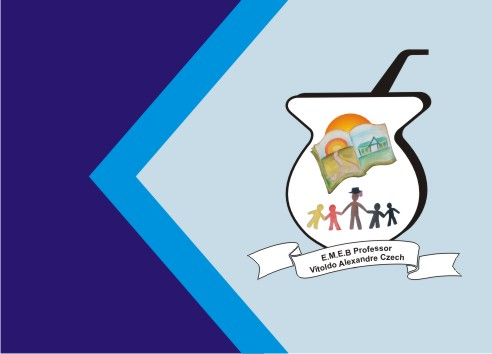 ATIVIDADE DE ARTESLENDAS DO NOSSO FOLCLORE LENDA DO SACI-PERERÊ ...O SACI-PERERÊ, OU SIMPLESMENTE SACI, É UM MENINO NEGRO E TRAVESSO, QUE FUMA CACHIMBO E CARREGA UMA CARAPUÇA VERMELHA QUE LHE CONCEDE PODERES MÁGICOS. UMA DAS IMPORTANTES CARACTERÍSTICAS DESSE PERSONAGEM É QUE ELE POSSUI APENAS UMA PERNA.ASSISTA O VÍDEO ABAIXO QUE CONTA UMA LENDA DO SACI PERERÊ BEM DIVERTIDA E INTERESSANTE.HTTPS://WWW.YOUTUBE.COM/WATCH?V=ZCQEPXPD-P0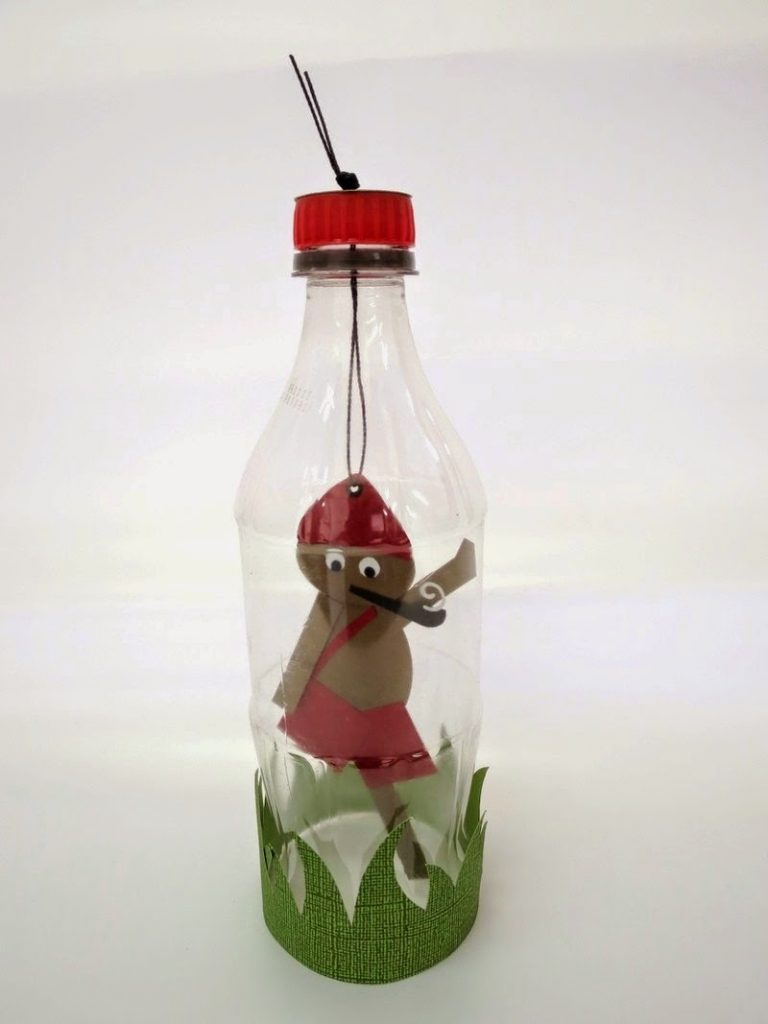 